Ergonomische houding achter de balie:Goede stoel (rechte houding)Beeldscherm recht tegen over het gezicht van de baliemedewerkerKnieën en ellebogen in een hoek van 90 graden Verrichtingen:Telefoon opnemenAfspraken makenVoorlichting geven Taken verwerken/uittypenTandheelkundige producten afrekenenKopieer opdrachten uitvoeren Extra hulpmiddelen die het ergonomisch werken makkelijker maakt: headset speciale muismat met dikke bollingarmleuning bril voor achter de computer een goede stoel 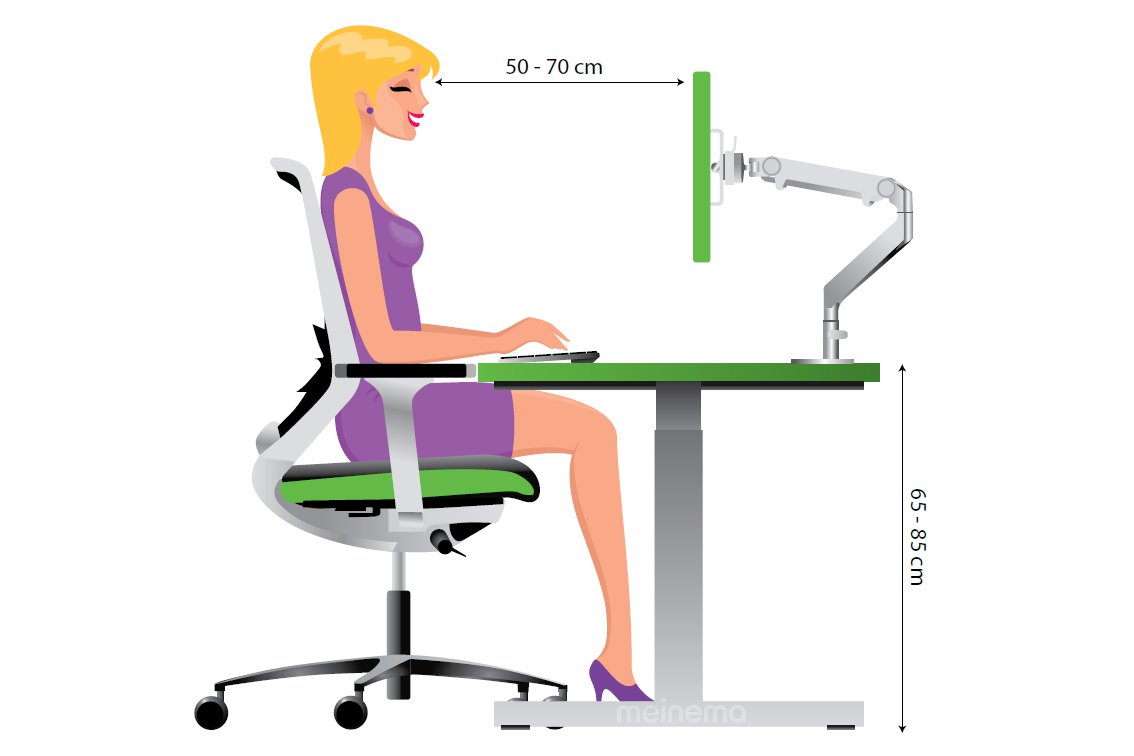 Klasses van ergonomisch werken:klasse 1: vingersklasse 2: vingers + polsklasse 3: vingers + pols + bovenarm klasse 4: vingers + pols + bovenarm + bewegingen uit schouderklasse 5: alle bewegingen uit de romp 